Publicado en  el 07/07/2016 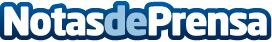 Actualizadas las autorizaciones concedidas para nuevas plantaciones de viñedo De las 11.858 hectáreas solicitadas que han sido admisibles, se han concedido 4.173 hectáreas, lo que supone la totalidad de la superficie disponible para 2016. El Ministerio comunicó el pasado 1 de julio a las Comunidades Autónomas las superficies concedidas por cada solicitud, tras haber centralizado y ordenado, a nivel nacional, las solicitudes admisibles puntuadas remitidas por las CCAA. Las Comunidades Autónomas deberán notificar la resolución a los solicitantes antes del 1 de agostoDatos de contacto:Nota de prensa publicada en: https://www.notasdeprensa.es/actualizadas-las-autorizaciones-concedidas Categorias: Industria Alimentaria http://www.notasdeprensa.es